ПРАВИТЕЛЬСТВО   РОССИЙСКОЙ   ФЕДЕРАЦИИП О С Т А Н О В Л Е Н И Еот 31 декабря 2022 г.  № 2568МОСКВАО дополнительной государственной социальной поддержке медицинских работников медицинских организаций, входящих 
в государственную и муниципальную системы здравоохранения 
и участвующих в базовой программе обязательного медицинского страхования либо территориальных программах обязательного медицинского страхованияПравительство Российской Федерации п о с т а н о в л я е т :1. Утвердить прилагаемые Правила осуществления Фондом пенсионного и социального страхования Российской Федерации специальной социальной выплаты отдельным категориям медицинских работников медицинских организаций, входящих в государственную 
и муниципальную системы здравоохранения и участвующих в базовой программе обязательного медицинского страхования либо территориальных программах обязательного медицинского страхования.2. Установить с 1 января 2023 г. специальную социальную выплату следующим категориям медицинских работников (за исключением руководителей медицинских организаций и их заместителей, а также случаев внутреннего и внешнего совместительства) медицинских организаций, входящих в государственную и муниципальную системы здравоохранения и участвующих в реализации базовой программы обязательного медицинского страхования либо территориальных программ обязательного медицинского страхования, и медицинских организаций, входящих в государственную и муниципальную системы здравоохранения и расположенных на территориях Донецкой Народной Республики, Луганской Народной Республики, Запорожской области и Херсонской области:а) врачи центральных районных, районных и участковых больниц;б) врачи, к которым обращаются (которых посещают) граждане 
по поводу заболеваний (состояний) или с профилактической целью, включая проведение исследований, работающие в медицинских организациях, оказывающих первичную медико-санитарную помощь 
по территориально-участковому принципу прикрепленному населению, 
а также осуществляющие диспансерное наблюдение граждан по основному заболеванию (состоянию);в) врачи и медицинские работники с высшим (немедицинским) образованием, осуществляющие прижизненные гистологические 
и цитологические исследования по направлениям медицинских работников, указанных в подпунктах "а" и "б" настоящего пункта;г) врачи станций (отделений) скорой медицинской помощи;д) специалисты со средним медицинским образованием центральных районных, районных и участковых больниц;е) специалисты со средним медицинским образованием, работающие с врачами, указанными в подпункте "б" настоящего пункта, а также оказывающие первичную медико-санитарную помощь по поводу заболеваний (состояний) или с профилактической целью, включая проведение исследований, по территориально-участковому принципу прикрепленному населению и  (или) осуществляющие диспансерное наблюдение граждан по основному заболеванию (состоянию);ж) фельдшеры и медицинские сестры станций (отделений) скорой медицинской помощи;з) младший медицинский персонал центральных районных, районных и участковых больниц; и) младший медицинский персонал медицинских организаций, оказывающих первичную медико-санитарную помощь гражданам 
по территориально-участковому принципу;к) младший медицинский персонал станций (отделений) скорой медицинской помощи;л) медицинские сестры (фельдшеры) по приему вызовов скорой медицинской помощи и передаче их выездным бригадам скорой медицинской помощи.3. Установить следующие максимальные месячные размеры специальной социальной выплаты одному медицинскому работнику:а) врачи центральных районных, районных и участковых больниц, 
за исключением врачей, указанных в подпунктах "б" и "г" пункта 2 настоящего постановления, - 18500 рублей;б) врачи, указанные в подпункте "б" пункта 2 настоящего постановления, - 14500 рублей;в) врачи и медицинские работники с высшим (немедицинским) образованием, указанные в подпункте  "в" пункта  2 настоящего постановления, - 11500 рублей;г) врачи станций (отделений) скорой медицинской помощи - 11500 рублей;д) специалисты со средним медицинским образованием центральных районных, районных и участковых больниц, за исключением специалистов со средним медицинским образованием, указанных в подпунктах "е" и "ж" 
пункта 2 настоящего постановления, - 8000 рублей;е) специалисты со средним медицинским образованием, указанные 
в подпунктах "е" и "ж" пункта 2 настоящего постановления, - 6500 рублей; ж) фельдшеры и медицинские сестры станций (отделений) скорой медицинской помощи - 7000 рублей;з) медицинские работники, указанные в подпунктах "з" - "л" пункта 2 настоящего постановления, - 4500 рублей.4. Установить, что:а) специальная социальная выплата медицинским работникам, указанным в пункте 2 настоящего постановления и занимающим штатные должности по состоянию на 1 января 2023 г., в том числе находящимся 
в отпуске по уходу за ребенком и работающим на условиях неполного рабочего времени, а также впервые пришедшим в 2023 году 
и последующих годах на вакантные должности в медицинские организации, осуществляется Фондом пенсионного и социального страхования Российской Федерации за счет средств иных межбюджетных трансфертов бюджету Фонда пенсионного и социального страхования Российской Федерации, предоставляемых Федеральным фондом обязательного медицинского страхования; б) федеральные органы исполнительной власти в отношении медицинских организаций, которые находятся в их ведении или 
в отношении которых они выполняют полномочия учредителя, исполнительные органы субъектов Российской Федерации в сфере охраны здоровья в отношении находящихся в их ведении медицинских организаций, а также муниципальных организаций, находящихся 
на территории соответствующего субъекта Российской Федерации, формируют и ежемесячно, до 20-го числа месяца, представляют 
в Министерство здравоохранения Российской Федерации утвержденные 
в установленном порядке перечни организаций, в которых работают медицинские работники, соответствующие критериям, установленным пунктом 2 настоящего постановления (далее - перечень медицинских организаций), с указанием наименования организации, адреса юридического лица в пределах его местонахождения, идентификационного номера налогоплательщика, кода причины постановки на учет и основного государственного регистрационного номера.5. Установить, что уровень оплаты труда медицинских работников
с 1 января 2023 г. не может быть ниже уровня оплаты труда в 2022 году 
с учетом ее индексации и специальной социальной выплаты.6. Установить, что при внесении изменений в штатное расписание медицинской организации, приводящих к увеличению численности получателей специальной социальной выплаты, федеральные органы исполнительной власти в отношении медицинских организаций, которые находятся в их ведении или в отношении которых они выполняют полномочия учредителя, исполнительные органы субъектов Российской Федерации в сфере охраны здоровья в отношении находящихся в их ведении медицинских организаций, а также муниципальных организаций, находящихся на территории соответствующего субъекта Российской Федерации, информируют об этом в 3-дневный срок Министерство здравоохранения Российской Федерации, которое проводит оценку обоснованности такого изменения с учетом численности прикрепленного населения и нагрузки на медицинских работников. При выявлении 
по результатам указанной оценки признаков, свидетельствующих 
о необоснованном изменении штатного расписания, Министерство здравоохранения Российской Федерации в течение 3 рабочих дней направляет такую информацию соответствующему учредителю медицинской организации для проверки и принятия мер реагирования. 7. Указанные в подпункте "а" пункта 4 настоящего постановления иные межбюджетные трансферты предоставляются Федеральным фондом обязательного медицинского страхования за счет средств нормированного страхового запаса Федерального фонда обязательного медицинского страхования в форме иных межбюджетных трансфертов бюджету Фонда пенсионного и социального страхования Российской Федерации 
с внесением соответствующих изменений в сводные бюджетные росписи бюджета Федерального фонда обязательного медицинского страхования 
и бюджета Фонда пенсионного и социального страхования Российской Федерации.8. Федеральный фонд обязательного медицинского страхования перечисляет средства иных межбюджетных трансфертов, указанных в подпункте "а" пункта 4 настоящего постановления, в бюджет Фонда пенсионного и социального страхования Российской Федерации ежемесячно, не позднее 5 рабочих дней со дня получения заявки, предоставляемой 5-го числа месяца, на основании заявок, представляемых Фондом пенсионного и социального страхования Российской Федерации ежемесячно, в первый рабочий день месяца, по форме, установленной Министерством здравоохранения Российской Федерации.9. Министерству здравоохранения Российской Федерации обеспечить ежемесячное, не позднее последнего дня текущего месяца, представление в Фонд пенсионного и социального страхования Российской Федерации перечня медицинских организаций за отчетный период в виде электронного документа, подписанного усиленной квалифицированной электронной подписью уполномоченного лица.10. Фонду пенсионного и социального страхования Российской Федерации обеспечить:а) ежемесячное, до 25-го числа месяца, следующего за отчетным месяцем, представление в Министерство здравоохранения Российской Федерации и Министерство труда и социальной защиты Российской Федерации информации о специальных социальных выплатах, включая фамилию, имя, отчество (при наличии), должность медицинского работника, страховой номер индивидуального лицевого счета 
в системах обязательного пенсионного страхования и обязательного социального страхования, сведения об организации (наименование, идентификационный номер налогоплательщика, код причины постановки на учет, основной государственный регистрационный номер), период, 
за который произведена специальная социальная выплата, и ее размер;б) мониторинг осуществления территориальными органами Фонда пенсионного и социального страхования Российской Федерации специальной социальной выплаты в отношении количества организаций, представляющих данные о медицинских работниках, количестве получателей указанной выплаты, информацию о фактах перечисления специальных социальных выплат и выплаченных суммах, 
с представлением доклада в Министерство здравоохранения Российской Федерации ежемесячно, до 25-го числа текущего месяца. 11. Министерству здравоохранения Российской Федерации, Министерству труда и социальной защиты Российской Федерации 
и Фонду пенсионного и социального страхования Российской Федерации заключить соглашение об информационном взаимодействии по вопросам осуществления специальной социальной выплаты не позднее 15 января 2023 г.12. Министерству цифрового развития, связи и массовых коммуникаций Российской Федерации:а) совместно с Фондом пенсионного и социального страхования Российской Федерации обеспечить возможность уведомления медицинских и иных работников посредством федеральной государственной информационной системы "Единый портал государственных и муниципальных услуг (функций)" о фактах начисления им специальных социальных выплат;б) обеспечить Фонд пенсионного и социального страхования Российской Федерации необходимыми технологическими средствами для бесперебойного обеспечения реализации настоящего постановления 
в аварийных и нештатных ситуациях.13. Министерству здравоохранения Российской Федерации совместно с Министерством труда и социальной защиты Российской Федерации утвердить особенности осуществления специальной социальной выплаты для случаев, когда не имеется возможности перечисления средств на банковскую карту или счет медицинского работника.14. Рекомендовать высшим исполнительным органам субъектов Российской Федерации:а) установить за счет средств бюджета соответствующего субъекта Российской Федерации специальные социальные выплаты для медицинских работников, оказывающих не входящую в базовую программу обязательного медицинского страхования скорую медицинскую помощь, первичную медико-санитарную помощь гражданам, включая диспансерное наблюдение граждан по основному заболеванию (состоянию);б) обеспечить в 2023 году и последующие годы уровень оплаты труда медицинских работников не ниже уровня 2022 года с учетом ее индексации и специальной социальной выплаты.15. Министерству здравоохранения Российской Федерации начиная 
с 1 марта 2023 г. и далее каждое первое число месяца, следующего 
за отчетным месяцем, представлять в Правительство Российской Федерации доклад о ходе реализации мероприятий по осуществлению специальных социальных выплат и влиянии этих мероприятий 
на динамику численности медицинских работников медицинских организаций с распределением по специальностям и субъектам Российской Федерации. 16. Министерству труда и социальной защиты Российской Федерации совместно с Министерством здравоохранения Российской Федерации с учетом пункта  8 Правил, утвержденных настоящим постановлением, обеспечить начало произведения специальной социальной выплаты, установленной в соответствии с настоящим постановлением, не позднее 1 апреля 2023 г.17. В случаях, когда в I квартале 2023 г. специальная социальная выплата не установлена медицинскому работнику, имеющему право 
на ее получение, по организационно-техническим и иным причинам, 
то она подлежит выплате ему в полном объеме во II квартале 2023 г. 
за период со дня возникновения права на нее. 18. Министерству здравоохранения Российской Федерации 
по согласованию с Министерством труда и социальной защиты Российской Федерации давать разъяснения по применению настоящего постановления.19. Настоящее постановление вступает в силу со дня его официального опубликования и распространяется на правоотношения, возникшие с 1 января 2023 г.УТВЕРЖДЕНЫпостановлением ПравительстваРоссийской Федерацииот 31 декабря 2022 г.  № 2568П Р А В И Л А осуществления Фондом пенсионного и социального страхования Российской Федерации специальной социальной выплаты отдельным категориям медицинских работников медицинских организаций, входящих в государственную и муниципальную системы здравоохранения и участвующих в базовой программе обязательного медицинского страхования либо территориальных программах обязательного медицинского страхования 1. Настоящие Правила определяют порядок и условия осуществления Фондом пенсионного и социального страхования Российской Федерации специальной социальной выплаты отдельным категориям медицинских работников медицинских организаций, входящих в государственную и муниципальную системы здравоохранения 
и участвующих в реализации базовой программы обязательного медицинского страхования либо территориальных программ обязательного медицинского страхования, и медицинских организаций, входящих 
в государственную и муниципальную системы здравоохранения 
и расположенных на территориях Донецкой Народной Республики, Луганской Народной Республики, Запорожской области и Херсонской области (далее соответственно - медицинские организации, работники), установленной постановлением Правительства Российской Федерации 
от 31 декабря 2022 г.  № 2568 "О дополнительной государственной социальной поддержке медицинских работников медицинских организаций, входящих в государственную и муниципальную системы здравоохранения и участвующих в базовой программе обязательного медицинского страхования либо территориальных программах обязательного медицинского страхования" (далее - специальная социальная выплата).2. Специальная социальная выплата осуществляется территориальными органами Фонда пенсионного и социального страхования Российской Федерации работникам, занимающим штатные должности по состоянию на 1 января 2023 г., в том числе находящимся 
в отпуске по уходу за ребенком и работающим на условиях неполного рабочего времени, а также вновь пришедшим на вакантные должности 
в медицинские организации, соответствующие критериям, установленным пунктом 2 постановления Правительства Российской Федерации 
от 31 декабря 2022 г.  № 2568 "О дополнительной государственной 
социальной поддержке медицинских работников медицинских организаций, входящих в государственную и муниципальную системы здравоохранения и участвующих в базовой программе обязательного медицинского страхования либо территориальных программах обязательного медицинского страхования".3. Специальная социальная выплата осуществляется ежемесячно 
на основе данных медицинских организаций за счет средств иных межбюджетных трансфертов бюджету Фонда пенсионного и социального страхования Российской Федерации, предоставляемых Федеральным фондом обязательного медицинского страхования.Специальная социальная выплата за календарный месяц рассчитывается исходя из исполнения работником трудовой функции, установленной трудовым договором, а также суммарного отработанного времени по табелю учета рабочего времени за дни работы 
в соответствующем календарном месяце. Расчет отработанного времени ведется с округлением до десятой части числа в большую сторону.При определении размера специальной социальной выплаты работнику за календарный месяц рассчитывается соотношение количества рабочих часов, фактически отработанных работником за календарный месяц, и количества рабочих часов по норме рабочего времени соответствующего месяца, исчисленной исходя из установленной работнику в соответствии законодательством Российской Федерации продолжительности рабочей недели в порядке, определенном Министерством труда и социальной защиты Российской Федерации 
и постановлением Правительства Российской Федерации от 14 февраля 2003 г. № 101 "О продолжительности рабочего времени медицинских работников в зависимости от занимаемой ими должности и (или) специальности". Выплата осуществляется в максимальном размере, 
если соотношение равно или более единицы. Если соотношение 
менее единицы, размер выплаты определяется пропорционально полученному значению.4. Для получения специальной социальной выплаты медицинские организации направляют ежемесячно, не позднее 10-го рабочего дня после окончания отчетного месяца, в территориальный орган Фонда пенсионного и социального страхования Российской Федерации по месту своего нахождения реестр работников, имеющих право на получение специальной социальной выплаты (далее - реестр). В декабре реестр представляется медицинскими организациями в территориальный орган Фонда пенсионного и социального страхования Российской Федерации 
до 25-го числа исходя из ожидаемого (предполагаемого) рабочего времени полного месяца.5. Реестр в форме электронного документа, подписанного усиленной квалифицированной электронной подписью уполномоченного лица, направляется в федеральную государственную информационную систему "Единая интегрированная информационная система "Соцстрах" Фонда пенсионного и социального страхования Российской Федерации организацией с использованием информационных систем, применяемых организацией для автоматизации своей деятельности, либо с помощью программного обеспечения, предоставляемого Фондом на безвозмездной основе посредством внешних сервисов информационного взаимодействия.6. Реестр формируется с указанием сведений о медицинской организации (наименование, адрес юридического лица в пределах его местонахождения, идентификационный номер налогоплательщика, код причины постановки на учет, основной государственный регистрационный номер), периода, за который осуществляется специальная социальная выплата (календарный месяц), а также следующих сведений по каждому работнику:а) категория, должность (профессия);б) фамилия, имя, отчество (при наличии), дата рождения и страховой номер индивидуального лицевого счета в системах обязательного пенсионного страхования и обязательного социального страхования;в) реквизиты для перечисления специальной социальной выплаты:в случае перечисления на счет работника - наименование банка, банковский идентификационный код и номер счета;в случае перечисления на банковскую карту работника, являющуюся национальным платежным инструментом, - номер банковской карты;в случае перевода через организацию почтовой связи - адрес регистрации по месту жительства (месту пребывания) (для работников медицинских организаций, расположенных на территориях Донецкой Народной Республики, Луганской Народной Республики, Запорожской области и Херсонской области);г) размер специальной социальной выплаты с округлением до рублей;д) суммарное отработанное время по табелю учета рабочего времени за дни работы в соответствующем календарном месяце;е) число рабочих часов по норме рабочего времени соответствующего месяца, исчисленной в соответствии с пунктом 3 настоящих Правил;ж) соотношение отработанного времени и числа рабочих часов, указанных в подпунктах "д" и "е" настоящего пункта, с округлением 
до двух знаков после запятой.  7. Фондом осуществляется идентификация работников, указанных 
в реестрах, и проверка факта их трудоустройства в медицинской организации, в том числе с использованием страхового номера индивидуального лицевого счета работника в системах обязательного пенсионного страхования и обязательного социального страхования.8. Специальная социальная выплата осуществляется территориальным органом Фонда пенсионного и социального страхования Российской Федерации в течение 7 рабочих дней со дня получения территориальным органом Фонда пенсионного и социального страхования Российской Федерации реестра.В случаях, когда в I квартале 2023 г. специальная социальная выплата не установлена медицинскому работнику, имеющему право 
на ее получение, по организационно-техническим и иным причинам, она подлежит выплате ему в полном объеме во II квартале 2023 г. за период 
со дня возникновения права на нее. 9. В случае неполучения (несвоевременного получения, получения 
в неполном размере) специальной социальной выплаты работник вправе подать жалобу в Фонд пенсионного и социального страхования Российской Федерации или территориальный орган Фонда пенсионного 
и социального страхования Российской Федерации, в том числе 
в электронном виде посредством личного кабинета получателя социальных услуг на официальном сайте Фонда пенсионного и социального страхования Российской Федерации в информационно-телекоммуникационной сети "Интернет", а также с использованием федеральной государственной информационной системы "Единый портал государственных и муниципальных услуг (функций)".10. Медицинская организация несет ответственность за представление недостоверных сведений либо сокрытие сведений, влияющих на право получения работником специальной социальной выплаты, в соответствии 
с законодательством Российской Федерации.11. Контроль за полнотой и достоверностью сведений, представляемых медицинскими организациями, осуществляют территориальные органы Фонда пенсионного и социального страхования Российской Федерации в порядке, устанавливаемом Фондом пенсионного и социального страхования Российской Федерации по согласованию 
с Министерством труда и социальной защиты Российской Федерации.12. Расходы, излишне понесенные Фондом пенсионного 
и социального страхования Российской Федерации в связи с сокрытием или недостоверностью представленных организацией сведений, подлежат возмещению организацией в соответствии с законодательством Российской Федерации.____________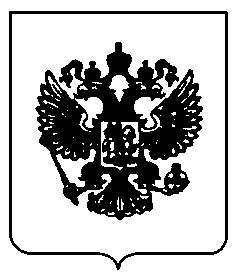 Председатель ПравительстваРоссийской ФедерацииМ.Мишустин